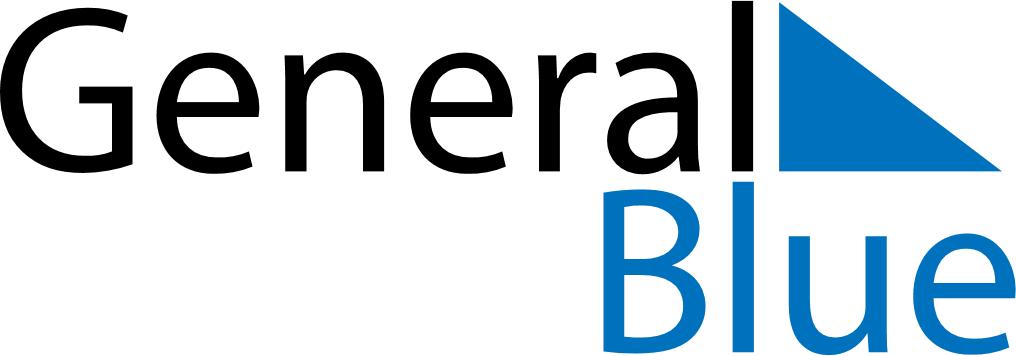 Weekly Meal Tracker September 20, 2020 - September 26, 2020Weekly Meal Tracker September 20, 2020 - September 26, 2020Weekly Meal Tracker September 20, 2020 - September 26, 2020Weekly Meal Tracker September 20, 2020 - September 26, 2020Weekly Meal Tracker September 20, 2020 - September 26, 2020Weekly Meal Tracker September 20, 2020 - September 26, 2020SundaySep 20MondaySep 21MondaySep 21TuesdaySep 22WednesdaySep 23ThursdaySep 24FridaySep 25SaturdaySep 26BreakfastLunchDinner